Фотоотчет экскурсии в оптику для детей подготовительной группы №4Цель: расширить знания детей о профессии офтальмолога содержание и значимости его труда; понимание того, что надо беречь зрение с детских лет;Дети обратили внимание на разные отделы оптики, на разнообразие очков, которые продаются. Ребята получили впечатления от увиденного и с новыми знаниями вернулись в детский садПредварительная работа: Чтение сказки «Доктор Айболит»; Д\И «Кому что нужно для работы», «Кому что нужно для работы»Беседа с врачом в Оптике;рассматривание аппарат;что такое рецепт;как подбирают очки для детей и взрослых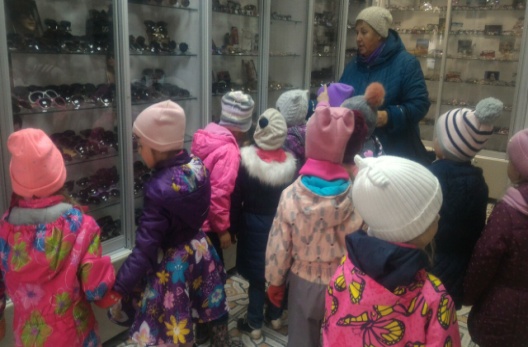 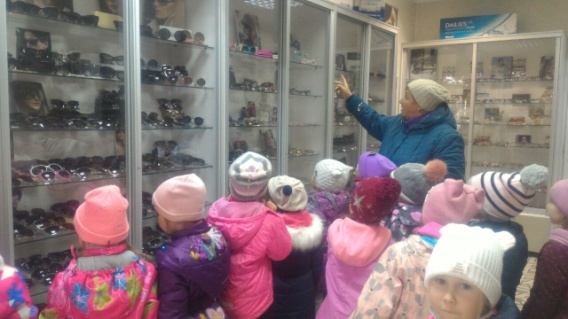 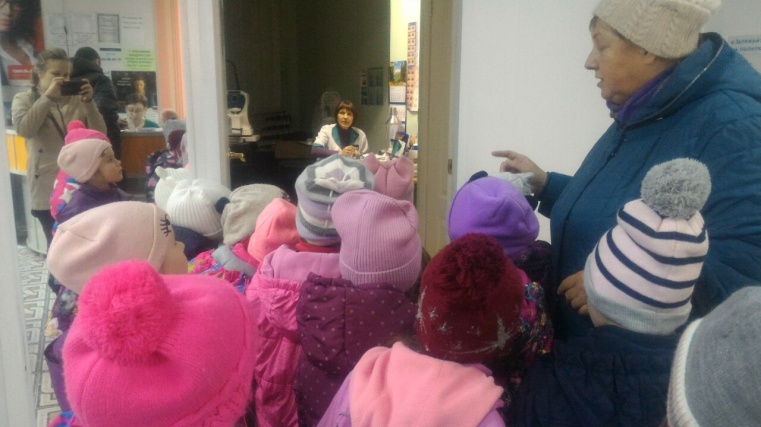 